INDICAÇÃO Nº 67/2015Indica ao Poder Executivo Municipal a execução de serviços de tapa-buracos na rua 16 de dezembro, 38, bairro 31 de Março.Excelentíssimo Senhor Prefeito Municipal, Nos termos do Art. 108 do Regimento Interno desta Casa de Leis, dirijo-me a Vossa Excelência para indicar que, por intermédio do Setor competente, a execução de serviços de tapa-buracos na rua 16 de Dezembro, 38, no bairro 31 de Março.Justificativa:                     Moradores dessa rua, em especial da casa 38, reivindicam reparos com urgência em um buraco aberto pelo DAE no mês de novembro de 2014 e até o momento não foi consertado. O buraco causa transtornos e prejudica a entrada e saída de veículos da garagem da residência, além da terra estar afundando e provocando depressão, sem contar a sujeira.Plenário “Dr. Tancredo Neves”, em 12 de janeiro de 2015.José Antonio Ferreira“Dr. José”-vereador-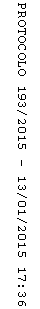 